ИЗВЕЩЕНИЕо проведении запроса котировок в электронной форме,участниками которого могут являться только 
субъекты малого и среднего предпринимательства
от 16.05.2023 г. № ЗКЭФ-ДЭУК-751Директор Управления
закупочной деятельности			  _______________ /Токарев Игорь Александрович/Приложение № 1 к извещению о проведении 
запроса котировок в электронной форме от 16.05.2023 г. № ЗКЭФ-ДЭУК-751Предложение участника конкурентной закупки
с участием субъектов малого и среднего предпринимательства в отношении
предмета такой закупкиИзучив извещение о проведении запроса котировок в электронной форме, участниками которого могут быть только субъекты малого и среднего предпринимательства (далее - запроса котировок в электронной форме) от 16.05.2023 г. № ЗКЭФ-ДЭУК-751 (далее – извещение), а также применимые к данному запросу котировок в электронной форме законодательство и нормативно-правовые акты _________________________________________________________________________________, (указывается наименование участника закупки)именуемое(-ый, -ая) в дальнейшем «Участник закупки», в лице, _________________________________________________________________________________(указывается наименование должности уполномоченного лица и его Ф.И.О.)сообщает о согласии участвовать в запросе котировок в электронной форме на право заключения договора __________________________ на условиях, установленных в извещении.                           (указывается предмет договора) Участник закупки согласен поставить товар/выполнить работы/оказать услуги в соответствии с требованиями извещения и на условиях, которые представлены в настоящей заявке на участие в открытом запросе котировок в электронной форме, в том числе в приложении, которое является неотъемлемой частью настоящего предложения (спецификация на поставку товара), с ценой договора _________(_________________) рублей, без учета НДС.(указывается цифрой и прописью) Участник закупки гарантирует достоверность информации, отсутствие в документах недостоверных, ложных сведений, а также сфальсифицированных документов, представленных в настоящей заявке на участие в запросе котировок в электронной форме. Участник закупки подтверждает безусловное согласие с проектом договора, входящего в состав извещения.Участник закупки, в случае если по итогам запроса котировок в электронной форме заказчиком принято решение о заключении договора с участником закупки, берет на себя обязательства заключить договор с заказчиком в соответствии с требованиями извещения, а также по согласованию с заказчиком до заключения договора вправе сделать предложение об изменении условий договора в сторону повышения интересов заказчика (снизить цену договора и/или единичные расценки товара, работ, услуг, снизить срок поставки товара, выполнения работ, оказания услуг, предложенные участником закупки.)Для оперативного взаимодействия участника закупки с заказчиком по вопросам осуществления закупки, носящие организационный характер, уполномочен _________________________________________________________________________________.(указывается Ф.И.О., телефон и e-mail уполномоченного лица участника закупки)Настоящее предложение на участие в открытом запросе котировок в электронной форме действительно в течение 60 (шестидесяти) календарных дней с даты открытия доступа 
к поданным в форме электронных документов заявкам на участие в закупке, указанной 
в извещении.Адрес местонахождения _________________________________________Почтовый адрес ___________________________________________________________ИНН/КПП ________________________________________________________________Адрес электронной почты ___________________________________________________Телефон (факс) ____________________________________________________________Приложение:Спецификация на поставку товараЯ, нижеподписавшийся, настоящим удостоверяю, согласие на обработку персональных данных, представленных в заявке в соответствии с Федеральным законом от 27.07.2006 № 152-ФЗ «О персональных данных»._____________	           ______________      /___________________ /(должность уполномоченного лица)              (подпись)                     (расшифровка подписи)                                                                                                   МППримечание: Участник закупки – физическое лицо, в том числе индивидуальный предприниматель, заполняет форму по тем полям, по которым заполнение возможно в связи с указанным статусом.Приложение к Предложению участника конкурентной закупкис участием субъектов малого и среднего предпринимательства
в отношении предмета такой закупки ФОРМАСпецификация на поставку товараТовар поставляется новым, не бывшим в употреблении, не восстановленным, без дефектов, не модифицированным, не поврежденным, без каких-либо ограничений (залог, запрет, арест и т.п.) к свободному обращению на территории Российской Федерации, иметь в установленных законодательством РФ случаях сертификат соответствия ГОСТ или иной документ, подтверждающий качество товара, полный комплект технической документации (технический паспорт, руководство по эксплуатации на русском языке и т.п.), соответствовать требованиям и характеристикам, определенным Спецификацией.______________________           ______________      /___________________ /(должность уполномоченного лица               (подпись)                     (расшифровка подписи)                                                                                                   МППримечание: Графы 5-6 Спецификации на поставку товара заполнятся участником закупки, при этом в графе 5 необходимо указать конкретный товар, предлагаемый к поставке с указанием его наименования (торговой марки и модели) и характеристик в соответствии с характеристиками, указанными заказчиком, при этом слово «эквивалент» исключается (в случае указания Заказчиком). Приложение № 2к извещению о проведении 
запроса котировок в электронной формеот 16.05.2023 г. № ЗКЭФ-ДЭУК-751Обоснование начальной (максимальной) цены договораНачальная (максимальная) цена договора подрядных работ определена сметным методом. 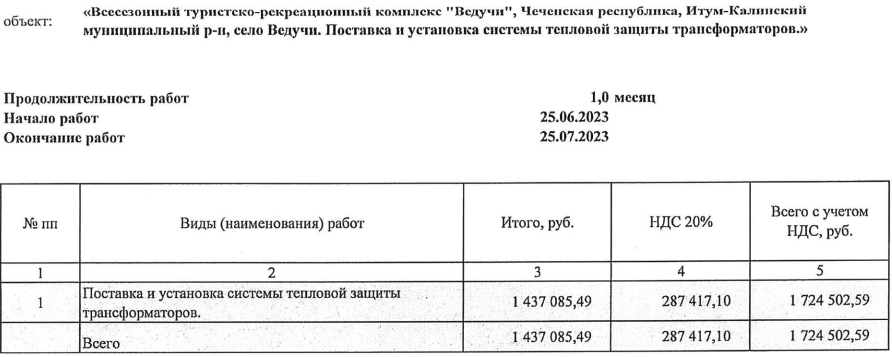 В цену договора включены все расходы исполнителя, связанные с перевозкой (поставкой) товара, выполнением работ, оказанием услуг, страхованием, уплатой таможенных пошлин, налогов и других обязательных платежей.Приложение № 3 к извещению о проведении 
запроса котировок в электронной форме от 16.05.2023 г. № ЗКЭФ-ДЭУК-751ДОГОВОР ПОСТАВКИ ТОВАРАС УСТАНОВКОЙ № ________г. Москва                                                                                 «___» __________ 20__ годаАкционерное общество «КАВКАЗ.РФ» (АО «КАВКАЗ.РФ»), именуемое 
в дальнейшем «Покупатель», в лице _______________, действующего на основании ____________, с одной стороны, и ______________________(______________), именуемое 
в дальнейшем «Поставщик», в лице ____________________, действующего на основании ________, c другой стороны, далее именуемые «Стороны», а по отдельности – «Сторона», заключили настоящий договор (далее – Договор) на следующих условиях:1. ПРЕДМЕТ ДОГОВОРА1.1. Покупатель по настоящему Договору поручает и обязуется оплатить, а Поставщик обязуется выполнить следующие действия: 1.1.1. осуществить поставку оборудования системы тепловой защиты трансформаторов на ВТРК «Ведучи» (далее – Товар) в соответствии с техническими характеристиками, которые соответствуют требованиям, содержащимся в техническом задании (приложение к настоящему Договору);1.1.2. выполнить работы по установке поставляемого Товара, которые соответствуют требованиям, содержащимся в техническом задании (приложение к настоящему Договору) (далее – установка).1.2. Вместе с Товаром поставляются его принадлежности и относящаяся к нему документация (техническая документация, сертификат качества, сертификат происхождения, сертификат соответствия, документация по сборке, инструкция по эксплуатации и т.п.).1.3. Поставщик гарантирует, что Товар является новым (ранее никем не использовался и не эксплуатировался), принадлежит Поставщику на праве собственности, не продан третьим лицам, не заложен, не находится под обременением, арестом или запрещением, свободен от любых прав и притязаний третьих лиц.2. КАЧЕСТВО ТОВАРА И УСТАНОВКИКачество Товара подтверждается соответствующими документами (сертификатом соответствия, качества и т.п.), которые предоставляются Покупателю при поставке Товара.Если соответствующий Товару стандарт отсутствует, а в спецификации (приложение к настоящему Договору) не указано, что Товар должен соответствовать определенному образцу или описанию, качество Товара должно соответствовать целям, для которых Товар такого рода обычно используется и конкретной цели использования Товара, предусмотренной в настоящем Договоре.Установка Товара должна быть выполнена Поставщиком качественно в сроки 
и в соответствии с настоящим Договором, с привлечением высококвалифицированного персонала и использованием всех необходимых знаний и навыков.3. УСЛОВИЯ ПОСТАВКИ И УСТАНОВКИ ТОВАРА3.1. Наименование, количество и стоимость Товара указываются 
в техническом задании (приложение к настоящему Договору).3.2. Поставщик обязуется осуществить поставку Товара, приступить к установке и завершить установку Товара по адресу и в сроки, установленные техническим заданием (приложение к настоящему Договору).3.3. Право собственности на Товар и риск случайной гибели Товара и работ по установки переходит от Поставщика к Покупателю с даты подписания Покупателем универсального передаточного документа (статус документа «1») (далее – УПД), утвержденного письмом ФНС России от 21.10.2013 № ММВ-20-3/96.3.4. Поставщик должен в срок не менее чем за 2 (два) календарных дней 
до планируемой даты поставки Товара связаться с Покупателем для получения инструкций по порядку доставки Товара.Запрос направляется Поставщиком в электронном виде на адрес электронной почты Покупателя: info@ncrc.ru. В случае привлечения Поставщиком для выполнения своих обязательств по доставке Товара транспортной организации Поставщик отвечает перед Покупателем 
за все действия/бездействие такой транспортной организации как за свои собственные.3.5. Товар поставляется в место установки в оригинальной таре/упаковке с маркировкой, соответствующей виду поставляемого Товара. Тара/упаковка и маркировка Товара должны соответствовать техническим условиям изготовителя и обеспечивать сохранность Товара от повреждений при транспортировке. Тара (в том числе многооборотная) и упаковка Товара (в том числе средства пакетирования), в которых поступил Товар, Поставщику не возвращаются.3.6. Поставщик своими силами и за свой счет обеспечивает командировки и пребывание необходимого персонала в месте поставки и установке Товара в течение всего необходимого срока. Поставщик также направляет к месту поставки и установки Товара своего представителя, полномочия которого подтверждаются доверенностью. Представитель Поставщика должен быть правомочен решать все вопросы, возникающие в процессе поставки и установки Товара.3.7. Поставщик по завершении установки Товара обязуется в течение 3 (трех) календарных дней вывести с места поставки Товара всю принадлежащую технику, оборудование и строительный мусор.3.8. Поставка и установка Товара считаются полностью исполненными Поставщиком и принятыми Покупателем с даты подписания Покупателем УПД.4. ЦЕНА ДОГОВОРАЦена Договора является твердой и определяется на весь срок его исполнения 
и составляет ______________ (_______________) рублей _____ копеек, в т. ч. НДС 20% ______________ (______________) рублей _____ копеек), а в случае если Договор заключается с лицом, не являющимися в соответствии с законодательством Российской Федерации о налогах и сборах плательщиком НДС, то цена Договора НДС не облагается.4.2. В цену Договора включает цену Товара, а также все расходы Поставщика по выполнению поставки по Договору, в том числе: погрузки, крепления в транспортном средстве, стоимость организации доставки Товара, стоимость транспортировки и иные транспортные расходы до места поставки, цену тары, упаковки и маркировки Товара, страховки, выполнения работ по установке, гарантийное обслуживание, а также налоги, установленные законодательством Российской Федерации, действующие на дату заключения Договора. В случае законодательного изменения (уменьшения или увеличения) ставки НДС цена Товара изменяется (уменьшается или увеличивается) на соответствующую сумму изменения ставки НДС в случае, если Поставщик является плательщиком НДС.5. УСЛОВИЯ ПЛАТЕЖА5.1. Оплата поставленного и смонтированного Товара осуществляется Покупателем путем перечисления денежных средств на расчетный счет Поставщика в течение 7 (семи) рабочих дней с даты подписания Сторонами УПД на основании выставленного Поставщиком оригинала счета.5.2. Все платежи по настоящему Договору осуществляются в рублях.5.3. Датой оплаты считается дата списания денежных средств с лицевого счета Покупателя. Местом исполнения денежного обязательства является место нахождения территориального органа Федерального казначейства, обслуживающего Покупателя.6. ПРИНЯТИЕ ПОСТАВЩИКОМ УСЛОВИЙ ДОГОВОРА6.1. Поставщик, подписав настоящий Договор, подтверждает, что:6.1.1. Несет полную ответственность за поставку и установку Товара по настоящему Договору в соответствии с нормативными правовыми актами Российской Федерации.6.1.2. Тщательно изучил и проверил техническое задание по настоящему Договору и полностью ознакомлен со всеми условиями, связанными с поставкой и установкой Товара, получил полную информацию по всем вопросам, которые могли бы повлиять на сроки, стоимость и качество работ поставленного и смонтированного Товара, и принимает на себя все расходы, риск и трудности, возникающие при поставке и установке Товара. Кроме того, никакие условия настоящего Договора не являются для Поставщика обременительными и не нарушают баланс интересов Сторон.6.1.3. Никакие обязательства Поставщика не являются приоритетными в ущерб обязательствам Поставщика по настоящему Договору.7. Приемка ТОВАРА и УСТАНОВКИ7.1. По окончании поставки и установки Товара Поставщик не позднее 3 (трех) рабочих дней передает с сопроводительным письмом на утверждение Покупателю 2 (два) оригинальных экземпляра УПД, в котором обязан в перечне работ по установке Товара, предусмотреть заполнение видов работ в соответствии с разделом 4 «Работы» технического задания (приложение к Договору) и оригинал счета. 7.2. После предоставления Покупателю УПД Покупатель обязан рассмотреть 
и подписать указанные УПД в течение 10 (десяти) рабочих дней со дня их получения 
и направить один оригинальный экземпляр в адрес Поставщика. Покупатель, имеющий замечания к поставленному и смонтированному Товару, должен направить Поставщику 
в тот же срок мотивированный отказ от его подписания с указанием конкретных недостатков и сроков их устранения. Поставщик в сроки, установленные Покупателем, обязан устранить недостатки за свой счет.7.3. Если Поставщик не устранил недостатки в установленный Покупателем срок или сообщил о невозможности их устранения, Покупатель имеет право по истечении указанного срока устранить указанные недостатки силами третьих лиц. Все расходы, связанные с устранением таких недостатков, возмещаются за счет Поставщика при условии предоставления Покупателем документов, подтверждающих понесенные расходы, связанные с устранением таких недостатков.7.4. Если в течение срока, определенного пунктом 7.2 настоящего Договора, 
от Покупателя не поступил подписанный УПД либо мотивированный отказ, то УПД считается подписанным, а поставка смонтированного Товара считается принятой Покупателем и подлежит оплате.7.5. Повторная приемка поставленного и смонтированного Товара после устранения замечаний Покупателя осуществляется в порядке, установленном для первоначальной приемки.8. Ответственность СторонСтороны несут ответственность за нарушение взятых на себя обязательств в соответствии с действующим законодательством Российской Федерации.При передаче Поставщиком Покупателю Товара, подлежащего затариванию и/или упаковке обычным для такого Товара способом, который обеспечит его сохранность при обычных условиях хранения и транспортировки, без тары и/или упаковки либо в ненадлежащей таре и/или упаковке, Покупатель вправе потребовать от Поставщика затарить и/или упаковать Товар либо заменить ненадлежащую тару и/или упаковку.За нарушение сроков поставки и установки Товара, определенных условиями настоящего Договора, Покупатель вправе потребовать от Поставщика уплаты неустойки в размере 0,2 % от суммы Товара, в том числе, если Поставщик недопоставил или поставил Товар ненадлежащего качества и/или ненадлежащей комплектности, за каждый день просрочки, начиная со дня, следующего после дня истечения установленного срока исполнения обязательства Поставщиком.Если Поставщик, являющийся плательщиком НДС и не использующий УПД, уклоняется от выставления счета-фактуры и передачи его Покупателю, или отказывается исправить ранее выставленный и полученный Покупателем счет-фактуру при обнаружении в нем ошибок, опечаток или исправлений, Покупатель вправе потребовать от Поставщика уплаты суммы в размере суммы НДС (неполученного вычета по НДС) и/или удержать сумму НДС из причитающихся Поставщику платежей до фактического исполнения Поставщиком своей обязанности по предоставлению счета-фактуры.Поставщик, являющийся плательщиком НДС и не использующий УПД, по запросу Покупателя для обоснования права Покупателя на вычет НДС по Договору, обязуется передать Покупателю следующие копии документов, заверенные печатью Поставщика:– декларацию по НДС с подтверждением ИФНС о принятии декларации.Указанные документы предоставляются в течение 10 (десяти) календарных дней с момента их запроса Покупателем. В случае если Поставщик, являющийся плательщиком НДС, не предоставил в указанный срок или отказался предоставить запрашиваемые документы и их отсутствие повлечет невозможность получения Покупателем вычета по НДС, Покупатель вправе потребовать от Поставщика уплаты денежной суммы в размере неполученного вычета по НДС путем направления Поставщику письменного уведомления с указанием в нем расчета такой денежной суммы и разумного срока уплаты. В случае неисполнения Поставщиком требования об уплате денежной суммы в размере неполученного вычета по НДС Покупатель вправе удержать сумму НДС из причитающихся Поставщику платежей.В случае если Договор прекратил свое действие в связи с односторонним отказом от него Покупателя по правилам, предусмотренным пунктом 12.3 настоящего Договора, Поставщик обязан выплатить Покупателю штраф в размере 30% от цены настоящего Договора.Уплата неустойки (штраф, пени) не освобождает Стороны от исполнения обязательств в натуре. Сторона, нарушившая свои обязательства по Договору, должна устранить эти нарушения в возможно короткий срок.При условии выполнения Поставщиком своих обязательств по Договору Поставщик вправе начислить Покупателю неустойку за каждый день просрочки, в случае если Покупатель нарушил условия оплаты поставленного Товара, в размере 0,01% от суммы просроченного платежа, но не более пяти процентов от суммы просроченного платежа.Неустойка (штраф, пени) уплачивается Поставщиком при наличии соответствующего письменного требования Покупателя. Покупатель вправе удержать неустойку (штраф, пени) из осуществляемых по настоящему Договору платежей Поставщику.9. ГАРАНТИЙНЫЙ СРОК9.1. Товар должен полностью соответствовать требованиям, указанным в Договоре, а также не должен содержать дефектов изготовления.9.2. Поставщик гарантирует, что поставляемый Товар и документация являются 
его исключительной собственностью, в отношении которых отсутствуют какие-либо обременения и права третьих лиц, в т.ч. права интеллектуальной собственности или смежные с ними права.9.3. Гарантийный срок, в течение которого должна быть обеспечена возможность эксплуатации Товара в соответствии с требованиями законодательства Российской Федерации, настоящего Договора и документацией на Товар, устанавливается продолжительностью 12 (двенадцать) месяцев со дня подписания Покупателем УПД.Гарантийный срок также распространяется на работы по установку Товара 
и применяемые при выполнении работ материалы.9.4. Если в течение гарантийного срока Товар и работы по установке окажутся дефектными или несоответствующими условиям настоящего Договора, Поставщик обязан 
за свой счет устранить обнаруженные недостатки Товара/работ по установке путем новой поставки, устранения недостатков работ по установке или иным способом, указанным Покупателем и не противоречащим действующему законодательству Российской Федерации. 9.5. На Товар (комплектующее изделие)/работы по установке, переданный Поставщиком взамен Товара (комплектующего изделия)/работы по установке, в которых в течение гарантийного срока были обнаружены недостатки (дефекты), устанавливается гарантийный срок той же продолжительности, что и на замененные/устраненные. Гарантийный срок на Товар/работы по установке, переданный взамен дефектного/выполненные взамен дефектных, исчисляется с даты подписания Покупателем УПД.9.6. О факте обнаружения дефекта Товара/работ по установке в течение гарантийного срока Покупатель извещает Поставщика в письменной форме. Полномочный представитель Поставщика обязан прибыть к месту нахождения Товара в течение 5 (пяти) рабочих дней с даты получения письменного уведомления Покупателя для составления акта выбраковки. Если в течение 5 (пяти) рабочих дней с даты получения Поставщиком письменного уведомления Покупателя Поставщик не сообщит о своем участии в составлении акта выбраковки либо по прибытии откажется от его подписания, то Покупатель вправе составить акт выбраковки в одностороннем порядке. Акт выбраковки, составленный в одностороннем порядке, имеет равную юридическую силу для каждой из Сторон. 9.7. Забракованный Покупателем Товар/работы по установке должен(ы) быть отремонтирован(ы) на месте или вывезен(ы) Поставщиком от Покупателя не позднее 
14 (четырнадцати) дней со дня составления акта выбраковки. Вывоз забракованного Товара и предоставление взамен надлежащего Товара Поставщик осуществляет своими силами и за свой счет (включая установку, 
все транспортные расходы по перевозке забракованного Товара и по доставке надлежащего Товара Покупателю, а также расходы по страхованию перевозимого Товара).9.8. Если Поставщик не устранит выявленные недостатки/дефекты или не заменит дефектный Товар или его составляющие части в течение 14 (четырнадцати) дней со дня составления акта выбраковки, Покупатель имеет право устранить/исправить дефекты самостоятельно и потребовать возмещения Поставщиком понесенных Покупателем расходов на устранение/ исправление дефектов. В этом случае Поставщик обязан возместить Покупателю все понесенные последним расходы в течение 5 (пяти) рабочих дней с даты получения Поставщиком соответствующего письменного требования. 10. ОБСТОЯТЕЛЬСТВА НЕПРЕОДОЛИМОЙ СИЛЫСтороны освобождаются от ответственности за полное или частичное неисполнение обязательств по настоящему Договору, если оно явилось следствием действия обстоятельств непреодолимой силы, которые стороны не могли предвидеть и предотвратить разумными силами (форс-мажорные обстоятельства). Такие чрезвычайные события или обстоятельства включают в себя, в частности: забастовки, наводнения, пожары, землетрясения и иные стихийные бедствия, войны, военные действия, независимо от того, имелось ли или нет объявление войны, гражданские волнения, акты терроризма, гражданская война, взрывы. Сторона, подвергшаяся воздействию обстоятельств непреодолимой силы, обязана приложить все разумные усилия для уменьшения неблагоприятных последствий таких обстоятельств и в срок не позднее 10 (десять) календарных дней с момента их наступления письменно уведомить об этом другую Сторону. Уведомление должно содержать данные о наступлении и характере обстоятельств непреодолимой силы и возможных их последствиях. Доказательством, указанных в уведомлении обстоятельств, должны служить документы, выдаваемые компетентными органами. В случае неизвещения или несвоевременного извещения Сторона утрачивает право ссылаться на такие обстоятельства в качестве оснований, освобождающих ее от ответственности по Договору.В случае наступления обстоятельств непреодолимой силы срок исполнения Сторонами обязательств по настоящему Договору отодвигается соразмерно времени, в течение которого действуют эти обстоятельства и их последствия.Если обстоятельства непреодолимой силы продолжаются более одного месяца, Стороны согласовывают дальнейший порядок исполнения Договора.11. ПОРЯДОК РАЗРЕШЕНИЯ СПОРОВВсе споры по настоящему Договору решаются путем переговоров с соблюдением претензионного порядка урегулирования споров. Сторона, получившая претензию, обязана дать мотивированный ответ другой стороне не позднее 10 (десяти) рабочих дней с даты получения претензии. В случае, если Стороны не придут к согласию, все споры, разногласия и требования, вытекающие из данного Договора или в связи с ним, в том числе касающиеся его нарушения, прекращения и недействительности, подлежат разрешению в Арбитражном суде г. Москвы.Датой выставления требования (предъявления претензии) считается дата приема претензионных документов к отправке организацией почтовой связи.12. СРОК ДЕЙСТВИЯ ДОГОВОРАИЗМЕНЕНИЕ И РАСТОРЖЕНИЕ ДОГОВОРА12.1. Настоящий Договор вступает в силу с даты его подписания Сторонами 
и действует до полного исполнения Сторонами принятых на себя обязательств.12.2.	Изменение или расторжение Договора возможно по письменному соглашению Сторон путем заключения отдельного Соглашения.12.3.	Покупатель имеет право в одностороннем порядке полностью или частично отказаться от дальнейшего исполнения настоящего Договора в случае:– невыполнения/ненадлежащего выполнения Поставщиком обязательств по замене Товара, устранению недостатков количества/качества, которые были выявлены в ходе приемки;– невыполнения/ненадлежащего выполнения Поставщиком замены Товара или его частей в рамках гарантийных обязательств;– неоднократного нарушения Поставщиком сроков поставки и/или установки Товара с отклонением более чем на 10 (десять) календарных дней;– однократного нарушения Поставщиком срока поставки и/или установки Товара с отклонением более чем на 20 (двадцать) календарных дней;– не устранил допущенные отступления от условий настоящего Договора или иные недостатки результата поставки и установки в срок, установленный настоящим Договором;– допустил отступления от условий настоящего Договора, которые являются существенными и неустранимыми, либо выполнил установку Товара с недостатками, которые делают результат работ по установки непригодным для предусмотренного настоящим Договором исполнения, либо допустил повторное некачественное выполнение установки Товара;– при введении в отношении Поставщика любой из процедур по делу о банкротстве 
или ликвидации Поставщика;– а также в случаях, предусмотренных действующим законодательством Российской Федерации.12.4.	Настоящий Договор считается расторгнутым в соответствии с пунктом 12.3 Договора с момента получения Поставщиком уведомления Покупателя об одностороннем отказе от исполнения Договора полностью или частично, если иной срок расторжения Договора не предусмотрен в уведомлении либо не определен соглашением Сторон.12.5. Оплата установки Товара Поставщиком после даты расторжения настоящего Договора и возмещение убытков Поставщику Покупателем не производится.12.6. В случае расторжения настоящего Договора не по вине Покупателя Поставщик возмещает Покупателю убытки, причиненные досрочным расторжением настоящего Договора.13. АНТИКОРРУПЦИОННА ОГОВОРКА13.1.	При исполнении своих обязательств по настоящему Договору Стороны, 
их аффилированные лица, работники или посредники не выплачивают, не предлагают выплатить и не разрешают выплату каких-либо денежных средств или ценностей, прямо 
или косвенно, любым лицам для оказания влияния на действия или решения этих лиц 
с целью получить какие-либо неправомерные преимущества или для достижения иных неправомерных целей.13.2.	При исполнении своих обязательств по настоящему Договору Стороны, 
их аффилированные лица, работники или посредники не осуществляют действия, квалифицируемые применимым для целей настоящего Договора законодательством 
Российской Федерации как дача/получение взятки, коммерческий подкуп, а также иные действия, нарушающие требования применимого законодательства Российской Федерации 
и международных актов о противодействии коррупции.13.3.	В случае возникновения у Стороны подозрений, что произошло или может произойти нарушение каких-либо положений пунктов 13.1 и 13.2 настоящего Договора, соответствующая Сторона обязуется письменно уведомить об этом другую Сторону. 
В письменном уведомлении Сторона обязана сослаться на факты или предоставить материалы, достоверно подтверждающие или дающие основание предполагать, 
что произошло или может произойти нарушение каких-либо положений пунктов 13.1 и 13.2 настоящего Договора другой Стороной, ее аффилированными лицами, работниками 
или посредниками.13.4.	Сторона, получившая уведомление о нарушении каких-либо положений пунктов 13.1 и 13.2 настоящего Договора, обязана рассмотреть уведомление и сообщить другой Стороне об итогах его рассмотрения в течение 30 (тридцать) календарных дней с даты получения письменного уведомления.13.5.	Стороны гарантируют осуществление надлежащего разбирательства по фактам нарушения положений пунктов 13.1 и 13.2 настоящего Договора с соблюдением принципов конфиденциальности и применение эффективных мер по предотвращению возможных конфликтных ситуаций. Стороны гарантируют отсутствие негативных последствий 
как для уведомившей Стороны в целом, так и для конкретных работников уведомившей Стороны, сообщивших о факте нарушений.13.6.	В случае подтверждения факта нарушения одной Стороной положений пунктов 13.1 и 13.2 настоящего Договора и/или неполучения другой Стороной информации об итогах рассмотрения уведомления о нарушении в соответствии с пунктом 13.4 настоящего Договора, другая Сторона имеет право расторгнуть настоящий Договор в одностороннем внесудебном порядке путем направления письменного уведомления не позднее 
чем за 10 (десять) календарных дней до даты прекращения действия настоящего Договора.14. ПРОЧИЕ УСЛОВИЯ ДОГОВОРАВо всем остальном, что не предусмотрено настоящим Договором, Стороны руководствуются действующим законодательством Российской Федерации.Стороны обязаны соблюдать режим конфиденциальности в отношении информации и документации, полученных в связи с заключением и исполнением Договора, 
и не разглашать такую информацию и условия Договора (в том числе: о цене и об объемах поставки, о новых решениях и технических заданиях, в том числе и не защищаемых законодательством Российской Федерации) третьим лицам без согласия другой Стороны. Исключением будет предоставление Стороной информации по запросам уполномоченных государственных органов (суда, прокуратуры, налоговых органов и т.п.).Сторона не вправе без письменного согласия другой Стороны передавать свои права и обязанности по настоящему Договору.Без письменного согласия Покупателя Поставщик не вправе заключать договор уступки права требования (цессии), а также договор финансирования уступки права требования (факторинга). В случае нарушения Поставщиком запрета на заключение договора уступки права требования (цессии) и договора финансирования уступки права требования (факторинга) Поставщик уплатит Покупателю штраф в размере 50% от переуступленного денежного требования по указанным договорам уступки.Согласие Покупателя требуется также и в тех случаях, когда право (требование), возникшее из настоящего Договора, уступается после его расторжения или прекращения 
по иным основаниям.В целях оперативного обмена документами стороны договорились о возможности использовать, в качестве официальных, документы, переданные посредством электронной почты с адреса электронной почты (на адрес электронной почты) Покупателя info@ncrc.ru на адрес электронной почты (с адреса электронной почты) Поставщика _________________, а также факсимильной связи, с последующей отсылкой оригиналов этих документов в течение 3 (трех) календарных дней с даты отправки по факсу (адресу электронной почты) заказной почтой или нарочным, при этом ответственность за достоверность и иные возможные злоупотребления в передаваемых документах (информации) возлагается на Сторону, использовавшую данный способ передачи документов (информации).Стороны обязаны письменно уведомлять друг друга об изменении телефонов, факсов, адреса электронной почты, почтовых, платежные или отгрузочных реквизитов, 
о смене лиц, подписавших настоящий Договор, а также об изменениях в случае реорганизации, ликвидации, начала процесса о несостоятельности (банкротстве) не позднее 
2 (двух) календарных дней с даты возникновения таких изменений.До даты получения уведомления о произошедших изменениях исполнение Договора в соответствии с имеющимися реквизитами Сторон считается надлежащим.В том случае, когда Договором предусмотрена оплата после передачи Товара Покупателю, указанный Товар не признается находящимся в залоге у Поставщика. Положения Гражданского кодекса Российской Федерации о коммерческом кредите 
к отношениям Сторон по настоящему Договору и приложения к нему не применяются.Стороны настоящего Договора подтверждают, что являются юридическими лицами, зарегистрированными надлежащим образом в соответствии с действующим законодательством Российской Федерации, и имеют право заключить настоящий Договор. Стороны также подтверждают, что в отношении них не принято решение о ликвидации 
или реорганизации, не начат процесс о несостоятельности (банкротстве). Недостоверность подтверждаемых сведений является существенным нарушением настоящего Договора.Договор составлен в форме электронного документа, подписанного Сторонами усиленной электронной подписью в соответствии с законодательством Российской Федерации. После заключения договора Стороны вправе изготовить и подписать копии договора в письменной форме на бумажном носителе.15. ПЕРЕЧЕНЬ ПРИЛОЖЕНИЙ К ДОГОВОРУ15.1. Приложение – техническое задание.17. ПОДПИСИ СТОРОНПРИЛОЖЕНИЕ к договору от «____»__________ 20____г.№__________Техническое заданиек закупке «Поставка и установка системы тепловой защиты трансформаторов на ВТРК «Ведучи»Объект закупки: «Поставка и установка системы тепловой защиты трансформаторов на ВТРК «Ведучи».Место поставки и установки оборудования: Российская Федерация, Чеченская Республика, Итум – Калинский муниципальный район, село Ведучи (всесезонный туристско – рекреационный комплекс «Ведучи»).Объекты (трансформаторы пр-ва АО «Кентауский трансформаторный завод») РТП.ТП ТСГЛ 400/10-0,4 У1;ТП – 1 ТСГЛ 630/10-0,4 У1;ТП – 2 ТСГЛ 250/10-0,4 У1;ТП – 3 ТСГЛ 250/10-0,4 У1;ТП – 4 ТСГЛ 400/10-0,4 У1.Срок поставки и установки: с 25.06.2023 по 25.07.2023.Перечень товаров и работ по установке:Стоимость поставки и установки:В стоимость включены все обязательные платежи и расходы, связанные с осуществлением поставки и установки оборудования, в том числе расходы на упаковку, маркировку, перевозку. Цена поставки и установки оборудования указана с учетом всех налогов, сборов и других обязательных платежейТребования к качеству товара и выполняемым работам:Поставляемый товар должен быть новым, то есть не бывшим в эксплуатации, не восстановленным, без дефектов материала и изготовления. Товар должен иметь необходимые маркировки, наклейки и пломбы, если такие требования предъявляются действующим законодательством Российской Федерации. Маркировка товара должна соответствовать требованиям действующих нормативных документов Российской Федерации, а маркировка импортного товара – международным стандартам. Качество и безопасность поставляемого товара должны соответствовать требованиям технических условий и норм безопасности, действующих на территории Российской Федерации, и установленных для данного вида товар. Товар должен быть надлежащего качества, без повреждений или порчи во время транспортировки и хранения.Поставляемый товар должен быть свободен в обращении на территории Российской Федерации, свободен от прав третьих лиц, не должен являться предметом спора, находится в залоге, под арестом или иным обременением.   Работы должны быть выполнены Поставщиком качественно и в установленные сроки, в соответствии с требованиями технического задания, с привлечением высококвалифицированного персонала и использованием всех необходимых знаний и навыков. Поставщик должен установить и запустить оборудование с целью дальнейшей передачи Покупателю работоспособной системы тепловой защиты трансформаторов РТП, ТП-1, ТП-2, ТП-3, ТП-4.Работы выполняются на действующих электрических установках, находящихся под напряжением до и свыше 1000 В. Работы выполняются в горной местности на высоте 1500-2000 метров над уровнем моря.Работы должны выполняться в соответствии с Приказом Минтруда России от 15.12.2020 № 903н «Об утверждении Правил по охране труда при эксплуатации электроустановок», с персональной ответственностью руководителей организаций за выполнение мероприятий по охране труда и технике безопасности на обслуживаемом объекте, за соответствие квалификации специалистов и соблюдение ими правил ТБ.Работы должны быть выполнены в соответствии с ПТЭЭП и ПУЭ.Для выполнения данных работ Поставщик должен быть укомплектован всем необходимым: проверочными установками, спец. приспособлениями, инструментами и т.п. Применяемые Поставщиком спец. приспособления, инструменты и оборудование и т.п. должны отвечать соответствующим ГОСТам, СНиПам и прочим применяемым стандартам.Персонал должен быть аттестован по электробезопасности в Ростехнадзоре (или в центральной комиссии) и иметь соответствующую группу на право проведения работ в действующих электроустановках, что должно подтверждаться удостоверением по электробезопасности. № п/пНаименованиеСодержание пункта извещенияОбщие сведенияКонкурентная закупка в электронной форме, участниками которой с учетом особенностей, установленных Правительством Российской Федерации в соответствии с пунктом 2 части 8 статьи 3 Федерального закона от 18.07.2011 г. № 223-ФЗ «О закупках товаров, работ, услуг отдельными видами юридических лиц» (далее по тексту – Закон № 223-ФЗ), могут быть только субъекты малого и среднего предпринимательства, осуществляется в соответствии со статьями 3.2, 3.3 и 3.4 Закона № 223-ФЗ с учетом требований, предусмотренных настоящим извещением.В настоящем извещении о проведении запроса котировок в электронной форме, участниками которого могут являться только субъекты малого и среднего предпринимательства (далее – извещение) применяются основные понятия, используемые в Положении о закупке товаров, работ, услуг.Нормы Положения о закупке товаров, работ, услуг, регулирующие порядок проведения открытого запроса котировок в электронной форме, распространяют действие на осуществление настоящей закупкиОбщие сведенияКонкурентная закупка в электронной форме, участниками которой с учетом особенностей, установленных Правительством Российской Федерации в соответствии с пунктом 2 части 8 статьи 3 Федерального закона от 18.07.2011 г. № 223-ФЗ «О закупках товаров, работ, услуг отдельными видами юридических лиц» (далее по тексту – Закон № 223-ФЗ), могут быть только субъекты малого и среднего предпринимательства, осуществляется в соответствии со статьями 3.2, 3.3 и 3.4 Закона № 223-ФЗ с учетом требований, предусмотренных настоящим извещением.В настоящем извещении о проведении запроса котировок в электронной форме, участниками которого могут являться только субъекты малого и среднего предпринимательства (далее – извещение) применяются основные понятия, используемые в Положении о закупке товаров, работ, услуг.Нормы Положения о закупке товаров, работ, услуг, регулирующие порядок проведения открытого запроса котировок в электронной форме, распространяют действие на осуществление настоящей закупкиЗаказчикНаименование: Акционерное общество «КАВКАЗ.РФ» 
(АО «КАВКАЗ.РФ», ИНН 2632100740).Место нахождения: 123112, Российская Федерация, 
г. Москва, ул. Тестовская, дом 10, 26 этаж, помещение I.Контактная информацияПочтовый адрес: Российская Федерация, 123112, г. Москва, ул. Тестовская, д. 10, 26 этаж, помещение I.Адрес электронной почты: info@ncrc.ru, security@ncrc.ru Телефон: +7 (495) 775-91-22, доб.: 421.Контактное лицо: Токарев Игорь Александрович.Адрес сайта заказчика: www.ncrc.ruАдрес сайта Единой информационной системы в сфере закупок: www.zakupki.gov.ru (далее – сайт ЕИС, ЕИС)Адрес сайта электронной площадки: АО «ЭТП» (Фабрикант) www.fabrikant.ru (далее – сайт электронной площадки, (Фабрикант), электронная площадка).Информация по предмету закупкиИнформация по предмету закупкиСпособ закупкиЗапрос котировок в электронной форме, участниками которого могут быть только субъекты малого и среднего предпринимательства (далее по тексту – запрос котировок в электронной форме)Предмет закупкиПраво заключения договора на поставку оборудования системы тепловой защиты трансформаторов на ВТРК «Ведучи» с выполнением работ по установке.Краткое описание предмета закупкиОпределено с проектом договора (приложение № 3 к извещению). Предмет договораПоставка оборудования системы тепловой защиты трансформаторов на ВТРК «Ведучи» с выполнением работ по установке.Количество поставляемого товара, объема выполняемых работ, оказываемых услугОпределено проектом договора (приложение № 3 к извещению). Сведения о начальной (максимальной) цене договора, либо формула цены и максимальное значение цены договора, либо цена единицы товара, работы, услуги и максимальное значение цены договора.Обоснование начальной (максимальной) цены договора либо цены единицы товара, работы, услуги, включая информацию о расходах на перевозку, страхование, уплату таможенных пошлин, налогов и других обязательных платежейНачальная (максимальная) цена договора: 
1 437 085,49 (Один миллион четыреста тридцать семь тысяч восемьдесят пять) рублей 49 копеек, без учета НДС, или 1 724 502,59 (Один миллион семьсот двадцать четыре тысячи пятьсот два) рублей 75 копеек, включая НДС.Обоснование начальной (максимальной) цены договора указано в приложении № 2 к извещению.Источник финансированияСобственные средства АО «КАВКАЗ.РФ».Срок поставки товара, выполнения работ, оказания услугОпределен проектом договора (приложение № 3 к извещению).Место поставки товара, выполнения работ, оказания услугОпределено проектом договора (приложение № 3 к извещению).Требования к содержанию, форме, оформлению и составу заявки на участие в закупкеОпределены пунктами 5 и 6 извещения и формой «Предложение участника конкурентной закупки с участием субъектов малого и среднего предпринимательства в отношении предмета такой закупки (приложение № 1 к извещению).Условия поставки товара, выполнения работ, оказания услугОпределены проектом договора (приложение № 3 
к извещению).Форма, сроки и порядок оплаты товара, работ, услугОпределены проектом договора (приложение № 3
к извещению).Обеспечение заявки на участие в закупкеНе предусмотрено.Обеспечение исполнения договораНе предусмотрено.Дата начала срока подачи заявок на участие в закупке16 мая 2023 года.Место подачи заявок на участие в закупке(Фабрикант) www.fabrikant.ruДата и время окончания срока подачи заявок на участие в закупке24 мая 2023 года 10:00 (мск).Дата рассмотрения и оценки заявок, подведения итогов закупки25 мая 2023 года.Единая комиссия вправе рассмотреть и оценить заявки на участие в закупке в срок ранее даты, определенной извещением без уведомления участников закупки о переносе даты рассмотрения заявок. Место рассмотрения и оценки заявок, подведения итогов:123112, г. Москва, ул. Тестовская, д. 10.Требования к безопасности, качеству, техническим характеристикам, функциональным характеристикам (потребительским свойствам) товара, работы, услуги, к размерам, упаковке, отгрузке товара, 
к результатам работы, установленные заказчикомОпределяется условиями проекта договора (приложение № 3 к извещению) и Спецификацией на поставку товара (приложение к Предложению участника конкурентной закупки с участием субъектов малого и среднего предпринимательства в отношении предмета такой закупки (приложение № 1 к извещению)). Требования к описанию участниками такой закупки поставляемого товара, который является предметом конкурентной закупки, его функциональных характеристик (потребительских свойств), его количественных и качественных характеристик, требования к описанию участниками такой закупки выполняемой работы, оказываемой услуги, которые являются предметом конкурентной закупки, их количественных и качественных характеристикОпределены формой «Предложение участника конкурентной закупки с участием субъектов малого и среднего предпринимательства в отношении предмета такой закупки» (приложение № 1 к извещению), включая приложение Спецификация на поставку товара (приложение № 1 к извещению).Требования к участникам закупкиТребования к участникам закупкиТребования к участникам закупки (предусмотренные п. 9 ч. 19.1 ст. 3.4 Федерального закона от 18.07.2011 № 223-ФЗ «О закупках товаров, работ, услуг отдельными видами юридических лиц», далее – Закон 223-ФЗ)а) непроведение ликвидации участника закупки – юридического лица и отсутствие решения арбитражного суда о признании участника такой закупки – юридического лица или индивидуального предпринимателя несостоятельным (банкротом);б) неприостановление деятельности участника закупки в порядке, установленном Кодексом Российской Федерации об административных правонарушениях;в) отсутствие у участника закупки недоимки по налогам, сборам, задолженности по иным обязательным платежам в бюджеты бюджетной системы Российской Федерации (за исключением сумм, на которые предоставлены отсрочка, рассрочка, инвестиционный налоговый кредит в соответствии с законодательством Российской Федерации о налогах и сборах, которые реструктурированы в соответствии с законодательством Российской Федерации, по которым имеется вступившее в законную силу решение суда о признании обязанности заявителя по уплате этих сумм исполненной или которые признаны безнадежными к взысканию в соответствии с законодательством Российской Федерации о налогах и сборах) за прошедший календарный год, размер которых превышает двадцать пять процентов балансовой стоимости активов участника такой закупки, по данным бухгалтерской (финансовой) отчетности за последний отчетный период. Участник такой закупки считается соответствующим установленному требованию в случае, если им в установленном порядке подано заявление об обжаловании указанных недоимки, задолженности и решение по данному заявлению на дату рассмотрения заявки на участие в конкурентной закупке с участием субъектов малого и среднего предпринимательства не принято;г) отсутствие у участника закупки – физического лица, зарегистрированного в качестве индивидуального предпринимателя, либо у руководителя, членов коллегиального исполнительного органа, лица, исполняющего функции единоличного исполнительного органа, или главного бухгалтера юридического лица – участника закупки непогашенной или неснятой судимости за преступления в сфере экономики и (или) преступления, предусмотренные статьями 289, 290, 291, 291.1 Уголовного кодекса Российской Федерации, а также неприменение в отношении указанных физических лиц наказания в виде лишения права занимать определенные должности или заниматься определенной деятельностью, которые связаны с поставкой товара, выполнением работы, оказанием услуги, являющихся предметом осуществляемой закупки, и административного наказания в виде дисквалификации;д) отсутствие фактов привлечения в течение двух лет до момента подачи заявки на участие в закупке участника такой закупки – юридического лица к административной ответственности за совершение административного правонарушения, предусмотренного статьей 19.28 Кодекса Российской Федерации об административных правонарушениях;е) соответствие участника закупки указанным в извещении требованиям законодательства Российской Федерации к лицам, осуществляющим поставку товара, выполнение работы, оказание услуги, являющихся предметом закупки, если в соответствии с законодательством Российской Федерации информация и документы, подтверждающие такое соответствие, содержатся в открытых и общедоступных государственных реестрах, размещенных в информационно-телекоммуникационной сети «Интернет» (с указанием адреса сайта или страницы сайта в информационно-телекоммуникационной сети «Интернет», на которых размещены эти информация и документы) (в настоящем извещении требования не установлены);ж) обладание участником закупки исключительными правами на результаты интеллектуальной деятельности, если в связи с исполнением договора заказчик приобретает права на такие результаты (в случае необходимости подтверждения обладания исключительными правами согласно предмету закупки);з) обладание участником закупки правами использования результата интеллектуальной деятельности в случае использования такого результата при исполнении договора (в случае необходимости подтверждения обладания правами использования результата интеллектуальной деятельности).Соответствие участника закупки указанным требованиям подтверждается предоставлением декларации, определенной п. 9 ч. 19.1 ст. 3.4 Закона № 223-ФЗ.Декларация предоставляется участником закупки посредством программно-аппаратных средств электронной площадки (в соответствии с частью 19.8 статьи 3.4 Закона № 223-ФЗ)Требование к участникам закупки (предусмотренное п. 6 ч. 19.1 ст. 3.4 Федерального закона № 223-ФЗ)Соответствие участника закупки требованиям, установленным в соответствии с законодательством Российской Федерации к лицам, осуществляющим поставку товара, выполнение работы, оказание услуги, являющихся предметом закупки  (в настоящем извещении требования не установлены);Ограничения на участие в запросе котировок в электронной форме2.3.1. Участниками настоящего запроса котировок в электронной форме могут быть только субъекты малого и среднего предпринимательства, а также физические лица, не являющиеся индивидуальными предпринимателями и применяющие специальный налоговый режим «Налог на профессиональный доход»(далее вместе - субъекты малого и среднего предпринимательства).Принадлежность участника закупки к субъектам малого и среднего предпринимательства (в соответствии со статьей 4 Федерального закона № 209-ФЗ) подтверждается наличием информации об участнике закупки в едином реестре субъектов малого и среднего предпринимательства, ведение которого осуществляется в соответствии с Федеральным законом № 209-ФЗ (https://rmsp.nalog.ru/);Принадлежность участника закупки к физическому лицу, не являющемуся индивидуальным предпринимателем и применяющему специальный налоговый режим «Налог на профессиональный доход» подтверждается наличием информации на официальном сайте федерального органа исполнительной власти, уполномоченного по контролю и надзору в области налогов и сборов, информации о применении участником закупки специального налогового режима «Налог на профессиональный доход» (https://npd.nalog.ru/check-status/).2.3.2. Участники, являющиеся иностранными агентами в соответствии с Федеральным законом от 14.07.2022 
№ 255-ФЗ «О контроле за деятельностью лиц, находящихся под иностранным влиянием», не могут принимать участие в настоящем запросе котировок в электронной форме.3Порядок предоставления извещения о закупке участнику закупки После размещения извещения заинтересованные лица могут получить без взимания платы извещение в форме электронного документа в ЕИС, на сайте электронной площадки, на сайте Общества.4Формы, порядок, дата и время окончания срока предоставления участникам закупки разъяснений положений извещения о закупкеУчастник закупки вправе на сайте электронной площадки направить запрос о даче разъяснении положений извещения. Заказчик в течение 3 (трех) рабочих дней со дня поступления запроса предоставляет разъяснения положений извещения на сайте ЕИС, сайте электронной площадки и сайте Общества.Заказчик вправе не отвечать на запрос разъяснений положений извещения в случае если запрос поступил позднее чем за 3 (три) рабочих дня до даты окончания срока подачи заявок на участие в закупке. 5Порядок подготовки заявки на участие в запросе котировок в электронной формеДля участия в закупке в электронной форме субъекты малого и среднего предпринимательства получают аккредитацию на электронной площадке в порядке, установленном Федеральным законом 
от 5 апреля 2013 года N 44-ФЗ «О контрактной системе в сфере закупок товаров, работ, услуг для обеспечения государственных и муниципальных нужд».Функционирование электронной площадки осуществляется в соответствии с правилами, действующими на электронной площадке.Подача заявки на участие в запросе котировок в электронной форме, а также обмен информацией между участником закупки, заказчиком и оператором электронной площадки, связанной с осуществлением закупки, производится на электронной площадке в форме электронных документов.Заявка на участие в открытом запросе котировок в электронной форме и все документы, входящие в состав заявки на участие в запросе котировок, сканируются и/или архивируются в форматах pdf, zip, rar и размещаются на сайте электронной торговой площадки в порядке, определенном электронной площадкой. При этом документы, созданные участником закупки в соответствии с формой, определенной извещением, заверяются подписью уполномоченного лица и печатью лица (при наличии).Кроме того, в случае, если в составе заявки на участие в запросе котировок необходимо предоставить предложение участника закупки в отношении предмета такой закупки (спецификация или иной документ по форме, определенной приложением к извещению), информация об условиях исполнения договора из которого включается в приложения к договору, заключаемому по итогам закупки, такое предложение предоставляются, помимо сканируемой формы и/или в архивной формы, также в форме, сформированной в программе Microsoft Word, Microsoft Excel. При этом непредставление документов в форме, сформированной в программе Microsoft Word, Microsoft Excel, не является основанием для принятия решения о несоответствии участника закупки и/или поданной им заявки на участие в закупке требованиям, установленным извещением, в соответствии с пунктом 7.3.3 извещения. Электронные документы участника закупки, заказчика, оператора электронной площадки должны быть подписаны усиленной квалифицированной электронной подписью лица, имеющего право действовать от имени соответственно участника закупки, заказчика, оператора электронной площадки.Участник закупки вправе подать только одну заявку на участие в такой закупке в отношении каждого предмета закупки (лота) в любое время с момента размещения извещения о ее проведении до даты и времени окончания срока подачи заявок на участие в такой закупке, определенных извещением. Участник закупки несет все расходы, связанные с подготовкой заявки на участие в закупке, заказчик не несет ответственности и не приобретает обязательств по возмещению таких расходов.Текст документа должен быть в качестве, пригодном для чтения.Сведения, содержащиеся в документе, не должны допускать двусмысленных и противоречивых толкований.При проведении закупки до определения победителя закупки или единственного участника закупки какие-либо переговоры заказчика, включая членов Единой комиссии, с участником закупки по предмету закупки не допускаются, за исключением пояснений порядка осуществления закупки, а также требований извещения.6Документы, предоставляемые участником закупки в составе заявки на участие в запросе котировокЗаявка на участие в запросе котировок в электронной форме содержать, согласно пункту 19.7 статьи 3.4 Закона № 223-ФЗ, информацию и документы, предусмотренные пунктом 6 извещения в случае установления обязанности их представления в соответствии с подпунктами 6.1 – 6.11 пункта 6 извещения.наименование, фирменное наименование (при наличии), адрес юридического лица в пределах места нахождения юридического лица, учредительный документ, если участником закупки является юридическое лицо (согласно пункту 1 части 19.1 статьи 3.4. Закона № 223-ФЗ);фамилия, имя, отчество (при наличии), паспортные данные, адрес места жительства физического лица, зарегистрированного в качестве индивидуального предпринимателя, если участником закупки является индивидуальный предприниматель (согласно пункту 2 части 19.1 статьи 3.4. Закона № 223-ФЗ);идентификационный номер налогоплательщика участника закупки или в соответствии с законодательством соответствующего иностранного государства аналог идентификационного номера налогоплательщика (для иностранного лица) (согласно пункту 3 части 19.1 статьи 3.4. Закона № 223-ФЗ);идентификационный номер налогоплательщика (при наличии) учредителей, членов коллегиального исполнительного органа, лица, исполняющего функции единоличного исполнительного органа юридического лица, если участником закупки является юридическое лицо, или в соответствии с законодательством соответствующего иностранного государства аналог идентификационного номера налогоплательщика таких лиц (согласно пункту 4 части 19.1 статьи 3.4 Закона № 223-ФЗ);копия документа, подтверждающего полномочия лица действовать от имени участника закупки, за исключением случаев подписания заявки: (согласно пункту 5 части 19.1 статьи 3.4. Закона № 223-ФЗ)а) индивидуальным предпринимателем, если участником такой закупки является индивидуальный предприниматель;б) лицом, указанным в едином государственном реестре юридических лиц в качестве лица, имеющего право без доверенности действовать от имени юридического лица (далее в настоящем пункте – руководитель), если участником такой закупки является юридическое лицо;копии документов, подтверждающих соответствие участника закупки требованиям, установленным в соответствии с законодательством Российской Федерации к лицам, осуществляющим поставку товара, выполнение работы, оказание услуги, являющихся предметом закупки, за исключением случая, предусмотренного подпунктом «е» пункта 9 части 6 извещения (в случае установления требований пунктом 2.2 извещения, в настоящем извещении требования не установлены) (согласно пункту 6 части 19.1 статьи 3.4. Закона № 223-ФЗ).копия решения о согласии на совершение крупной сделки или о последующем одобрении этой сделки, если требование о наличии указанного решения установлено законодательством Российской Федерации и для участника закупки заключение по результатам такой закупки договора либо предоставление обеспечения заявки на участие в такой закупке (если требование об обеспечении заявок установлено заказчиком в извещении об осуществлении такой закупки (закупочной документации), обеспечения исполнения договора (если требование об обеспечении исполнения договора установлено заказчиком в извещении об осуществлении такой закупки (закупочной документации) является крупной сделкой (согласно пункту 7 части 19.1 статьи 3.4. Закона № 223-ФЗ);информация и документы об обеспечении заявки на участие в закупке, если соответствующее требование предусмотрено извещением об осуществлении такой закупки (закупочной документацией): (согласно пункту 8 части 19.1 статьи 3.4. Закона № 223-ФЗ)а) реквизиты специального банковского счета участника конкурентной закупки, если обеспечение заявки на участие в такой закупке предоставляется участником такой закупки путем внесения денежных средств;б) независимая гарантия или ее копия, если в качестве обеспечения заявки на участие в закупке участником такой закупки предоставляется независимая гарантия (в настоящем извещении требование о предоставлении обеспечения заявки на участие в закупке не установлено);декларация, подтверждающая на дату подачи заявки на участие в конкурентной закупке с участием субъектов малого и среднего предпринимательства: (согласно пункту 9 части 19.1 статьи 3.4. Закона № 223-ФЗ).а) непроведение ликвидации участника закупки – юридического лица и отсутствие решения арбитражного суда о признании участника такой закупки – юридического лица или индивидуального предпринимателя несостоятельным (банкротом);б) неприостановление деятельности участника закупки в порядке, установленном Кодексом Российской Федерации об административных правонарушениях;в) отсутствие у участника закупки недоимки по налогам, сборам, задолженности по иным обязательным платежам в бюджеты бюджетной системы Российской Федерации (за исключением сумм, на которые предоставлены отсрочка, рассрочка, инвестиционный налоговый кредит в соответствии с законодательством Российской Федерации о налогах и сборах, которые реструктурированы в соответствии с законодательством Российской Федерации, по которым имеется вступившее в законную силу решение суда о признании обязанности заявителя по уплате этих сумм исполненной или которые признаны безнадежными к взысканию в соответствии с законодательством Российской Федерации о налогах и сборах) за прошедший календарный год, размер которых превышает двадцать пять процентов балансовой стоимости активов участника такой закупки, по данным бухгалтерской (финансовой) отчетности за последний отчетный период. Участник такой закупки считается соответствующим установленному требованию в случае, если им в установленном порядке подано заявление об обжаловании указанных недоимки, задолженности и решение по данному заявлению на дату рассмотрения заявки на участие в конкурентной закупке с участием субъектов малого и среднего предпринимательства не принято;г) отсутствие у участника закупки – физического лица, зарегистрированного в качестве индивидуального предпринимателя, либо у руководителя, членов коллегиального исполнительного органа, лица, исполняющего функции единоличного исполнительного органа, или главного бухгалтера юридического лица – участника закупки непогашенной или неснятой судимости за преступления в сфере экономики и (или) преступления, предусмотренные статьями 289, 290, 291, 291.1 Уголовного кодекса Российской Федерации, а также неприменение в отношении указанных физических лиц наказания в виде лишения права занимать определенные должности или заниматься определенной деятельностью, которые связаны с поставкой товара, выполнением работы, оказанием услуги, являющихся предметом осуществляемой закупки, и административного наказания в виде дисквалификации;д) отсутствие фактов привлечения в течение двух лет до момента подачи заявки на участие в закупке участника такой закупки – юридического лица к административной ответственности за совершение административного правонарушения, предусмотренного статьей 19.28 Кодекса Российской Федерации об административных правонарушениях;е) соответствие участника закупки указанным в извещении требованиям законодательства Российской Федерации к лицам, осуществляющим поставку товара, выполнение работы, оказание услуги, являющихся предметом закупки, если в соответствии с законодательством Российской Федерации информация и документы, подтверждающие такое соответствие, содержатся в открытых и общедоступных государственных реестрах, размещенных в информационно-телекоммуникационной сети «Интернет» (с указанием адреса сайта или страницы сайта в информационно-телекоммуникационной сети «Интернет», на которых размещены эти информация и документы) (в настоящем извещении требования не установлены);ж) обладание участником закупки исключительными правами на результаты интеллектуальной деятельности, если в связи с исполнением договора заказчик приобретает права на такие результаты (в случае необходимости подтверждения обладания исключительными правами согласно предмету закупки);з) обладание участником закупки правами использования результата интеллектуальной деятельности в случае использования такого результата при исполнении договора (в случае необходимости подтверждения обладания правами использования результата интеллектуальной деятельности).Декларация предоставляется участником закупки посредством программно-аппаратных средств электронной площадки (в соответствии с частью 19.8 статьи 3.4. Закона № 223-ФЗ).предложение участника закупки в отношении предмета закупки (согласно пункту 10 части 19.1 статьи 3.4. Закона № 223-ФЗ), наименование страны происхождения поставляемого товара (при осуществлении закупки товара, в том числе поставляемого заказчику при выполнении закупаемых работ, оказании закупаемых услуг), документ, подтверждающий страну происхождения товара, предусмотренный постановлением Правительства Российской Федерации от 16.09.2016 № 925 «О приоритете товаров российского происхождения, работ, услуг, выполняемых, оказываемых российскими лицами, по отношению к товарам, происходящим из иностранного государства, работам, услугам, выполняемым, оказываемым иностранными лицами»; (согласно пункту 12 части 19.1 статьи 3.4. Закона № 223-ФЗ), предложение о цене договора (единицы товара, работы, услуги) (согласно пункту 13 части 19.1 статьи 3.4 Закона № 223-ФЗ) (предоставляется по форме приложения № 1 к извещению «Предложение участника конкурентной закупки с участием субъектов малого и среднего предпринимательства в отношении предмета такой закупки»), включая приложение Спецификация поставляемого товара);копии документов, подтверждающих соответствие товара, работы или услуги, являющихся предметом закупки, требованиям, установленным в соответствии с законодательством Российской Федерации, в случае, если требования к данным товару, работе или услуге установлены в соответствии с законодательством Российской Федерации и перечень таких документов предусмотрен документацией о конкурентной закупке. При этом не допускается требовать представление указанных документов, если в соответствии с законодательством Российской Федерации они передаются вместе с товаром (согласно пункту 11 части 19.1 статьи 3.4. Закона № 223-ФЗ (в настоящем извещении требование не установлено);Оператор электронной площадки обеспечивает участнику закупки возможность включения в состав заявки и направления заказчику информации и документов, указанных в подпунктах 6.1-6.11, посредством программно-аппаратных средств электронной площадки в случае их представления данному оператору при аккредитации на электронной площадке в соответствии с частью 18 статьи 3.4 Закона № 223-ФЗ (в соответствии с частью 19.8 статьи 3.4 Закона № 223-ФЗ).7Рассмотрение и оценка заявок на участие в закупке и определение победителя закупкиВ течение одного рабочего дня после направления оператором электронной площадки заявок на участие в запросе котировок Единая комиссия, на основании результатов рассмотрения и оценки заявок на участие в закупке, присваивает каждой заявке порядковый номер в порядке уменьшения степени выгодности содержащихся в них условий исполнения договора.Рассмотрение и оценка заявок на участие в закупке, определение победителя закупки заказчик осуществляет в срок, месте и порядке, установленные извещением.Единая комиссия, на основании результатов рассмотрения заявок на участие в закупке, принимает решение о несоответствии участника закупки и/или поданной им заявки на участие в закупке требованиям, установленным извещением по следующим основаниям: несоответствие участника закупки и/или поданной им заявки на участие в закупке требованиям, установленным извещением (в том числе в случае, если участником закупки представлен документ, по форме отличающийся от формы, требуемой извещением);несоответствие качественных и/или функциональных и/или количественных характеристик поставляемых товаров, выполняемых работ, оказываемых услуг, определенных в заявке на участие в закупке, по сравнению с соответствующими характеристиками и/или требованиям к ним, указанными в извещение;непредставление одного или более сведений, информации и документов, определенных извещением, и/или представление сведений, информации и документов, несоответствующих требованиям извещения, и/или имеющих недостоверные и/или сфальсифицированные сведения, информацию, документы;превышение начальной (максимальной) цены договора (в случае, если цена договора определяется по итогам закупки) и/или одной и более начальной (максимальной) единичной стоимости поставки товара, выполнения работ, оказания услуги, определенных пунктом 1.3.6 извещения;превышения срока, отклонение от периода поставки товара, выполнения работ, оказания услуг, и/или одного и более срока этапов поставки товара, выполнения работ, оказания услуг, определенных извещением о закупке (в случае если извещением установлены соответствующие требования);несоответствие участника закупки требованиям к участникам закупки, определенным пунктами 2.1 и 2.2 извещения;неподтверждение принадлежности участника закупки к субъектам малого и среднего предпринимательства или к физическому лицу, не являющемуся индивидуальными предпринимателями и применяющему специальный налоговый режим «Налог на профессиональный доход» (согласно пункту 2.3 извещения).Заказчик принимает решение об отказе в допуске к участию в закупке участника закупки или об отказе от заключения договора с участником закупки в случае отсутствия информации об участнике закупки в едином реестре субъектов малого и среднего предпринимательства и отсутствия сведений о применении участником закупки – физическим лицом, не являющимся индивидуальным предпринимателем, специального налогового режима «Налог на профессиональный доход» на официальном сайте федерального органа власти, уполномоченного по контролю и надзору в области налогов и сборов.Заказчик принимает решение об отказе в допуске к участию в закупке участника закупки или об отказе от заключения договора с участником закупки, в случае если такой участник является иностранным агентом в соответствии с Федеральным законом от 14.07.2022 
№ 255-ФЗ «О контроле за деятельностью лиц, находящихся под иностранным влиянием».Единая комиссия при рассмотрении заявок на закупку вправе отклонить заявку на участие в закупке, содержащую информацию о несогласие с отдельными нормами извещения. Включение участником закупки в состав заявки на участие в закупке информации о несогласие с отдельными нормами извещения, не отменяет согласия участника закупки принять участие в закупке на условиях, определенных заказчиком в извещении, и не является юридически обязывающим для заказчика документом (факт подачи участником заявки на участие в закупке является подтверждением его согласия со всеми условиями извещения в той редакции, которая была опубликована в ЕИС на момент подачи такой заявки). Заказчик также вправе игнорировать информацию о несогласии, обязав участника закупки, в случае признания его победителем закупки или единственным участником закупки, поставить товар, выполнить работы, оказать услуги на условиях, соответствующих требованиям извещения.Единая комиссия на любом этапе проведения процедуры закупки до заключения договора вправе отстранить участника закупки от дальнейшего участия в закупке в случае если заказчиком будет установлено:- недостоверные и заведомо ложные сведения, содержащиеся в документах, предоставленных участником закупки в составе заявки на участие в закупке, включая, но, не ограничиваясь, сведениями об опыте поставки товара, выполнения работ, оказания услуг, осуществленных участником закупки, не имея при этом законных оснований на такое осуществление;- сговор двух и более участников закупки во время проведения закупки.По результатам процедуры рассмотрения и оценки заявок на участие в закупке Единая комиссия составляет итоговый протокол в соответствии с требованиями части 14 статьи 3.2 Закона № 223-ФЗ.Итоговый протокол публикуется заказчиком в ЕИС, сайте электронной площадки и сайте Общества не позднее чем через 3 (три) календарных дня со дня подписания протокола всеми присутствующими на заседании членами Единой комиссии.Любой участник закупки не позднее чем через 
10 (десять) рабочих дней со дня размещения в ЕИС итогового протокола, вправе направить в адрес председателя Единой комиссии запрос о разъяснении результатов рассмотрения заявок на участие в закупке, поданный в письменной форме на бланке организации (при наличии) за подписью уполномоченного лица участника закупки. Заказчик, в течение 5 (пяти) рабочих дней с даты поступления запроса о разъяснении результатов рассмотрения и оценки заявок на участие в закупке обязан представить участнику закупки в письменной форме соответствующие разъяснения.Заказчик вправе не отвечать на запрос, оформленный с нарушением требований настоящего пункта.7.7. Победителем закупки признается участник закупки, заявка на участие которого соответствует требованиям, установленным извещением о проведении запроса котировок, и содержит наиболее низкую цену договора с учетом приоритета товаров российского происхождения, работ, услуг, выполняемых, оказываемых российскими лицами (в случае применения при проведении закупки приоритета товаров российского происхождения, работ, услуг, выполняемых, оказываемых российскими лицами, установленного пунктом 9 извещения). Предложения участников сопоставляются без учета НДС.В случае если в двух и более заявках на участие в закупке содержится одинаковая цена договора с учетом приоритета товаров российского происхождения, работ, услуг, выполняемых, оказываемых российскими лицами (в случае применения при проведении закупки приоритета товаров российского происхождения, работ, услуг, выполняемых, оказываемых российскими лицами, установленного пунктом 9 извещения), победителем закупки признается участник закупки, заявка на участие в закупке которого поступила ранее других заявок на участие в закупке, содержащих такую же цену договора.7.8. В случае если заявка на участие в закупке только одного участника закупки соответствует требованиям, установленным извещением о проведении запроса котировок, заказчик вправе заключить договор с таким единственным участником закупки. Заказчик не позднее чем через 20 (двадцать) календарных дней со дня признания закупки несостоявшейся уведомляет единственного участника закупки о своем решении заключить или не заключать соответствующий договор. Закупка признается несостоявшейся в случае если по окончании срока подачи заявок на участие в закупке подана только одна заявка на участие в закупке или не подано ни одной заявки на участие в закупке, а также на основании результатов рассмотрения заявок на участие в закупке принято решение об отказе в допуске к участию в закупке всех участников закупки, подавших такие заявки, или о допуске к участию в закупке одного участника закупки, подавшего такую заявку, и признании его единственным участником закупки.В случае признания закупки несостоявшейся или принятия решения не заключать договор с единственным участником закупки заказчик вправе осуществить проведение повторной закупки с соответствии с требованиями Закона № 223-ФЗ.8Срок и условия заключения договораДоговор по результатам конкурентной закупки заключается с использованием программно-аппаратных средств электронной площадки и должен быть подписан электронной подписью лица, имеющего право действовать от имени соответственно участника такой конкурентной закупки, заказчика.Договор с победителем закупки заключается не ранее чем через 10 (десять) календарных дней и не позднее чем через 20 (двадцать) календарных дней с даты размещения в ЕИС итогового протокола, составленного по результатам закупки.Договор с единственным участником закупки заключается не позднее чем через 20 (двадцать) календарных дней с даты принятия заказчиком решения о заключении договора с таким участником закупки, но не ранее чем через 10 (десять) календарных дней с даты размещения в ЕИС итогового протокола, составленного по результатам закупки.В случае необходимости одобрения (утверждения) органом управления или исполнительным органом заказчика в соответствии с законодательством Российской Федерации и/или учредительным документом заказчика и Положением о закупке заключения договора или, в случае обжалования в антимонопольном органе или суде действий (бездействия) заказчика, Единой комиссии, оператора электронной площадки, договор должен быть заключен не позднее чем через 5 (пять) календарных дней с даты указанного одобрения (утверждения) или с даты вынесения решения антимонопольного органа или суда по результатам обжалования действий (бездействия) заказчика, Единой комиссии, оператора электронной площадки, в соответствии с которым заказчик имеет право заключить договор.Условия заключения договора:договор по результатам конкурентной закупки заключается с победителем закупки или с единственным участником закупки (в случае принятия заказчиком решения о заключении договора с единственным участником закупки);лицо, с которым по результатам конкурентной закупки заказчиком принято решение заключить договор, обязано заключить такой договор;договор, заключаемый по итогам закупки, должен соответствовать проекту договора, размещенному в ЕИС (приложение № 3 к извещению), с включением в него условий, предложенных участником закупки, с которым заключается договор;договор заключается с ценой договора определенной в предложении участника закупки, с которым заключается договор с учетом приоритета товаров российского происхождения, работ, услуг, выполняемых, оказываемых российскими лицами (в случае применения при проведении закупки приоритета товаров российского происхождения, работ, услуг, выполняемых, оказываемых российскими лицами, установленного пунктом 9 извещения);стороны договора по согласованию сторон до заключения договора вправе изменить в сторону улучшения в отношении заказчика существенные условия договора (цену договора (но не выше начальной (максимальной) цены договора) или начальную (максимальную) цену единицы товара, работы, услуги, установленных извещением), срок поставки товара, выполнения работ, оказания услуг), предложенные участником закупки, с которым заключается договор.9Приоритет товаров российского происхождения, работ, услуг, выполняемых, оказываемых российскими лицамиПрименяется в соответствии с постановлением Правительства Российской Федерации от 16.09.2016 г. 
№ 925 «О приоритете товаров российского происхождения, работ, услуг, выполняемых, оказываемых российскими лицами, по отношению к товарам, происходящим из иностранного государства, работам, услугам, выполняемым, оказываемым иностранными лицами».10Приложение1. Предложение участника в открытом запросе котировок в электронной форме. Форма.2. Обоснование начальной (максимальной) цены договора.3. Проект договора.№п/пНаименование товара, технические характеристикиЕд. изм.Кол-воПредложение участника закупкиПредложение участника закупки№п/пНаименование товара, технические характеристикиЕд. изм.Кол-воНаименование товара, технические характеристикиИнформация о стране происхождения товара123456Комплект вентиляторов для трансформаторов ТСГЛИсточник питания                       220 ÷ 230 V переменного тока частотой 50 ГцЭлектрические соединения                                             Клеммная коробка IP44Крепление	                                                         Регулируемые кронштейныМаксимальная потребляемая электрическая мощность      3X от 150- до180ВтНоминальная мощность вентилятора                       3 X от 1100 – до 1250 м³ / чПодшипники скольжения защищены от пыли и влагиАлюминиевый вентилятор диам.                                               от 75 – до 80 мм.Вал двигателя из закаленной и отшлифованной сталиКорпус и защитные решетки из оцинкованной сталиВес	                                                                                            от 17 –до 18 кг.Рабочая температура	                                                            -10 ° C … +60 ° CСкорость двигателя	                          от  2400 – до 2600 оборотов в минутуКоличество вентиляторов                                                                                  	 6Производитель	                                                            Diel Srl или «эквивалент»комп5ШТЗ (шкаф тепловой защиты) для трансформаторов ТСГЛЩТЗ ЩИТ ТЕПЛОВОЙ ЗАЩИТЫ С БЛОКОМ ТЕРМОДАТ - 11 МЗТ или «эквивалент» в соответствии у казанными характеристикамиКорпус щита с монтажной панелью,Габаритные размер не более 400х300х200, IP54, навесное исполнение, RAL7035 серый, Сальниковые ввода в комплекте. Знак "Молния" - 1 шт., заводской шильд - 1 шт., маркеровка - металлографика.Цифровое температурное реле "Термодат -11МЗТ" или «эквивалент». Сетевой фильтр СФ 102 (Защита от бросков напряжения сети питания температурного реле "Термодат-11МЗТ" или «эквивалент»)СК201 конвертер RS485-USBВыключатель автоматический                     S201P C6 (АВВ) или «эквивалент»Выключатель автоматический                     S202P C6 (ABB) или «эквивалент»Реле указательное                                                      РЭПУ-12М-201-1-У3, 220ВДвухканальное реле времени                      РЭВ-201, 0-1400 сек.(Новатэк или «эквивалент»)Лампа сигнальная                                                           зеленого цвета 220VACЛампа сигнальная                                                           желтого цвета  220VACКлемма проходная                                                            2,5 мм.2 (серого цвета)Клемма проходная                                                       2,5 с втычным элементомКлемма проходная                                         2,5 мм.2 с заземлением (ж/з  цвета) Klemsan или «эквивалент»шт5Вентиляторы встраиваемые в ворота отсека трансформатораПроизводитель	                                  АО "НПО Тепломаш" ВО-4М500В или «эквивалент» в соответствии с указанными характеристикамиРасход воздуха, м³/ч:	                                                                  1700 — 7155Частота вращения вентилятора, об/мин:	                                от  1300 до 1400Потребляемая мощность, Вт	                                                   от 420 до 450Максимальный ток, А:	                                                                от 1.95- до 2,0Параметры питающей сети, В/Гц:	                                                 220/50Звуковое давление на расстоянии 5м, дБ:	                                         от 70 до 72Класс защиты оболочки	                                                                                IP44Габаритные размеры, мм:	Д                                                                                                       от  615- до 725Ш                                                                                                       от  655- до725В                                                                                                         от 175- до183Вес, кг:	                                                                                                     от 9 до 12шт5Автоматические выключатели Legrand 32А 2 п. или «эквивалент»шт5Бокс для автоматического выключателяшт5Провод ПуГВ 1х10,0 кв.мм желто-зеленый для заземления шкафов ЩТЗ.м20Кабель-канал 25х25м30Дюбель-гвоздь 6х40 мм с грибовидной манжетойшт120Кабель ПВС 3х2,5м100Концевые разделки контрольных кабелей ТМЛ-2,5шт30АДРЕСА И платежные РЕКВИЗИТЫ СТОРОНАДРЕСА И платежные РЕКВИЗИТЫ СТОРОНПОСТАВЩИК: ПОКУПАТЕЛЬ: АО «КАВКАЗ.РФ»Адрес места нахождения: улица Тестовская, дом 10, 26 этаж, помещение I,город Москва, Российская Федерация, 123112Адрес для отправки почтовой корреспонденции:123112, Российская Федерация, город Москва, улица Тестовская, дом 10, 26 этаж, помещение I Тел./факс: +7(495)775-91-22/ +7(495)775-91-24ИНН 2632100740, КПП 770301001ОКПО 67132337, ОГРН 1102632003320Наименование: УФК по г. Москве (акционерное общество «КАВКАЗ.РФ» л/сч 711Н7550001)р/счет № 03215643000000017301Банк: ГУ БАНКА РОССИИ ПО ЦФО//УФК ПО Г. МОСКВЕ г. Москва  Корреспондентский счет: 40102810545370000003БИК: 004525988ОТ ПОСТАВЩИКА:ОТ ПОКУПАТЕЛЯ:_________________ / __________________/(подписано ЭЦП)_________________ / __________________/(подписано ЭЦП)№ОборудованиеЕд. измКол-во1комп52шт53шт54шт55шт56м207м308шт1209м10010шт30№РаботыЕд. измКол-во1Установка комплекта 6 вентиляторов на корпус трансформатора ТСГЛкомп52Установка ШТЗ (шит тепловой защиты) в распред. устройство 0,4 кВ.шт53Установка вентиляторов встраиваемые в жалюзийные отсеки ворота  трансформаторашт54Установка автоматов 0,4кВшт55Установка короба по стенам БКТПм1006Прокладка кабелейм1007Разводка и подключение кабельных жилжил2008Концевые разделки контрольных кабелейшт309Установка заземление шкафовм2010Испытание цепи вторичной коммутациииспыт1511Проверка наличия цепи между заземлителями и заземленными элементамиизмерен2012Замер полного сопротивления цепи "фаза-нуль"шт513Максимальная токовая тепловая защита с: двумя релекомпл10ОТ ПОСТАВЩИКА:ОТ ПОКУПАТЕЛЯ:__________________ / __________________/(подписано ЭЦП)_______________ / __________________/(подписано ЭЦП)